EIGHT PLANETS IN OUR SOLAR SYSTEM
The song: The Solar System song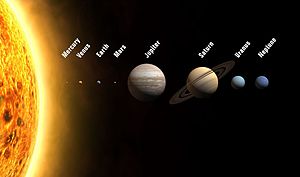 The SUN – It's a burning ball of fire.
                               Je goreča ognjena žoga.
                               Life on Earth depends on it.
                               Življenje na Zemlji je odvisno od njega.1 MERCURY – It's the closest planet to the Sun.
                      Je Soncu najbližji planet.                       2 VENUS – It's the hottest. It has no water.
                   Je najbolj vroč. Nima vode.3 EARTH – It's the blue-green. It's the place where we all live.
                   Je modro-zelen. Je prostor, kjer mi vsi živimo.
                  There's a land and lots of sea. It has one moon.4 MARS – It's a rocky red planet. It has the highest mountains.
                       Je skalnat rdeč planet. Ima najvišje gore.5 JUPITER – It's the biggest planet. It's a gas giant.
                      Je največji planet. Je plinast velikan. Europa is its famous moon.6 SATURN – Its rings are made of ice. Titan is its biggest moon.
                              Njegovi prstani so narejeni iz ledu. Titan je njena največja luna.                 7 URANUS – It's the coldest planet. Its rings are made of dust.
                     Je najbolj mrzel planet. Njegovi prstani so narejeni iz prahu.8 NEPTUNE – It's the farthest planet from the Sun.
                     Je najbolj oddaljen planet od Sonca.